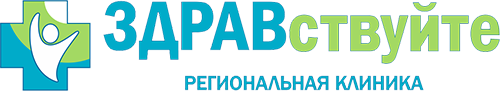 Озонотерапия при заболеваниях органов дыханияПри заболеваниях органов дыхания, озонотерапия оказывает двойной эффект. Кроме лечебного воздействия на болезнь, происходит насыщение тканей кислородом.Показаниями для озонотерапии являются следующие патологические состояния:•	хронические обструктивные болезни лёгких;•	бронхиальная астма;•	острый и хронический бронхит;•	воспаление лёгких (пневмония);•	разнообразные неспецифические заболевания верхних дыхательных путей.Назначение озонотерапии на профессиональной основе, позволяет ускорить санацию дыхательной системы при инфекционных заболеваниях. В то же время, быстро сводятся на нет проявления интоксикации. Иногда, уже после первых 1–2 процедур. Стадия разрешения при пневмонии наступает уже через неделю активного лечения. Для улучшения при бронхиальной астме, требуется более длительный период. Однако, после нескольких сеансов, уменьшается частота и выраженность приступов бронхоспазма. Обобщённый подход к болезням органов дыхания, предусматривает 2–3 сеанса в неделю. Основной курс для рядового случая, требует 4–8 процедур.Благодаря квалифицированному подходу со стороны специалистов клиники ЗДРАВствуйте положительный эффект сохраняется ещё длительное время после окончания основного курса.Источник информации: Официальный сайт клиники Биляка- http://bilyak.com.ua/ru/